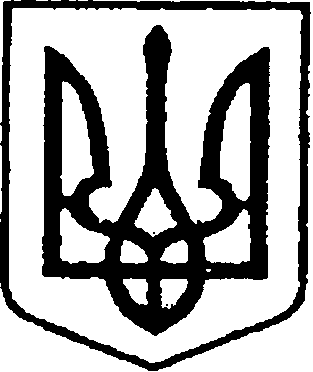 УКРАЇНАЧЕРНІГІВСЬКА ОБЛАСТЬН І Ж И Н С Ь К А    М І С Ь К А    Р А Д А____ 25 сесія VIII скликанняР І Ш Е Н Н Явід 11 жовтня 2022 р.		м. Ніжин	                           №69-25/2022Про внесення змін до рішення Ніжинської міської ради від 11 березня 2022 року № 1-21/2022«Про перейменування вулиць у м. Ніжині»Відповідно до статей 26, 42, 59 Закону України «Про місцеве самоврядування в Україні», Регламенту Ніжинської міської ради VIII скликання, затвердженого рішенням Ніжинської міської ради від 27 листопада 2020 року №3-2/2020, міська рада вирішила:Внести зміни до пункту 4 рішення Ніжинської міської ради від 11 березня 2022 року № 1-21/2022 «Про перейменування вулиць у м. Ніжині» та викласти його у наступній редакції: «4. Дане рішення набирає чинності з моменту його офіційного оприлюднення».Т.в.о. начальника відділу інформаційно-аналітичної роботи та комунікацій з громадськістю Гук О.О. забезпечити оприлюднення цього рішення шляхом розміщення на офіційному сайті Ніжинської міської ради.Організацію виконання даного рішення покласти на заступника міського голови з питань діяльності виконавчих органів ради Смагу С.С. Контроль за виконанням рішення покласти на постійну комісію міської ради з питань регламенту, законності, охорони прав і свобод громадян, запобігання корупції, адміністративно-територіального устрою, депутатської діяльності та етики (голова комісії Салогуб В.В.).Міський голова							      Олександр КОДОЛАПодає:Керуючий справами виконавчого комітетуНіжинської міської ради					         Валерій САЛОГУБВізують:Начальник відділу юридично-кадровогозабезпечення апарату виконавчого комітету Ніжинської міської ради						    В’ячеслав ЛЕГАЗаступник міського голови з питаньдіяльності виконавчих органів ради				     Сергій СМАГАСекретар Ніжинської міської ради					 Юрій ХОМЕНКОПостійна комісія міської ради з питань регламенту, законності, охорони праві свобод громадян, запобігання корупції,адміністративно-територіального устрою, депутатської діяльності та етики 	                  		         ________________Пояснювальна записка до проекту рішення «Про внесення змін до рішення Ніжинської міської ради від 11 березня 2022 року № 1-21/2022 «Про перейменування вулиць у м. Ніжині»Даний проект рішення відповідає вимогам статей 26, 42, 59 Закону України «Про місцеве самоврядування в Україні». Проект рішення видатків з бюджету Ніжинської міської об’єднаної територіальної громади не потребує. Проект рішення передбачає внесення змін до рішення Ніжинської міської ради від 11 березня 2022 року № 1-21/2022 «Про перейменування вулиць у м. Ніжині» щодо набрання чинності рішення з моменту його офіційного оприлюднення.Керуючий справами виконавчого комітетуНіжинської міської ради                                                    Валерій САЛОГУБ